Fiche pédagogique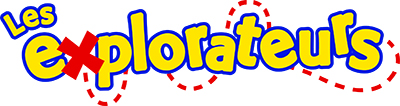 Titre : Le fin renard du Grand NordMagazine Les Explorateurs, février 2020Pages 6 à 81. Réponds aux questions du tableau avant de lire le texte. Sers-toi                        de tes connaissances sur les animaux et sur l’hiver. Ce n’est pas grave                       si tu ne connais pas la réponse, tu la découvriras plus tard dans le texte. 2. Lis le texte sur le renard arctique.3. Réponds aux questions avec l’aide du texte maintenant et vérifie                      si tes connaissances initiales étaient justes.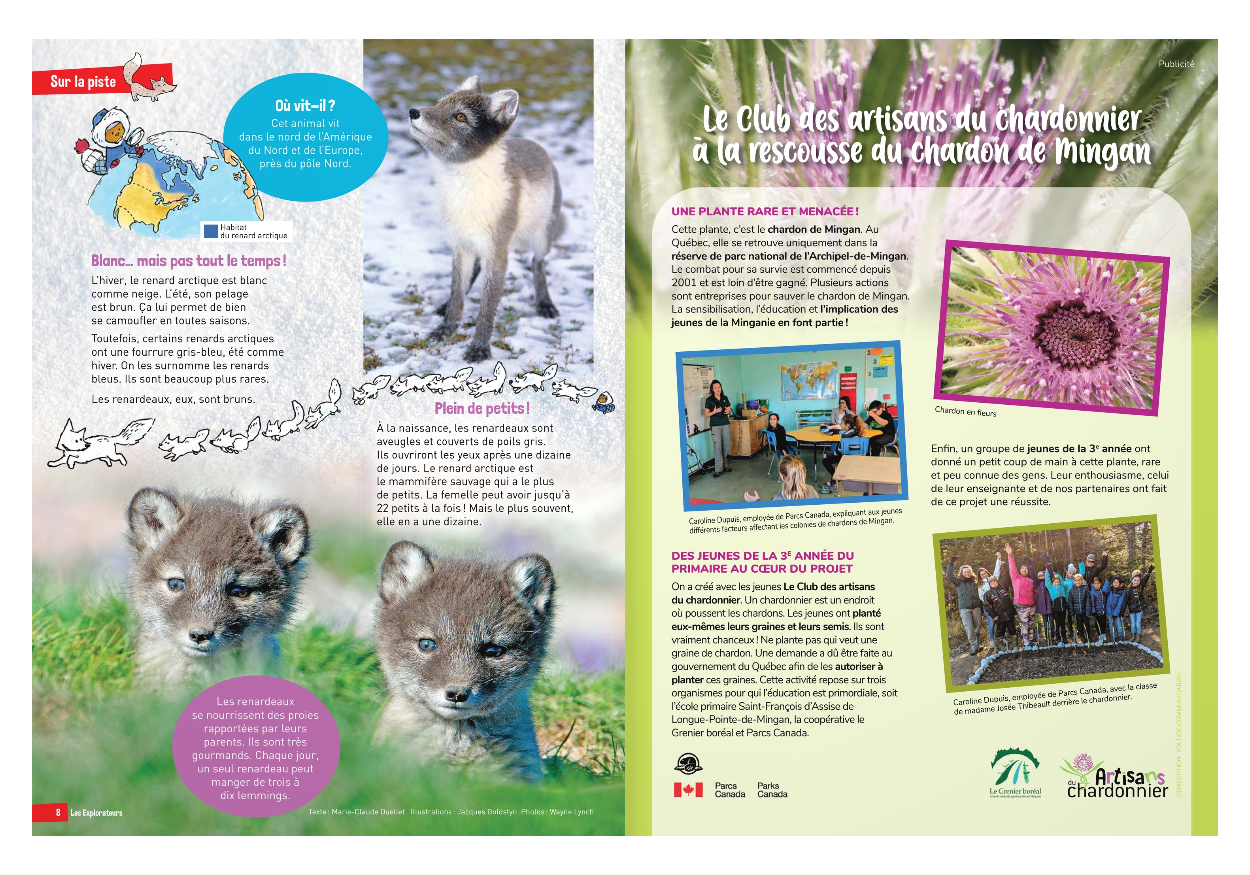 4. À la fin du texte, l’auteur te parle des petits du renard qu’on appelle les renardeaux. Sais-tu comment s’appellent les petits des animaux suivants ? Le loup : _______________________La baleine : _____________________La souris : _______________________L’ours : ____________________________Le cerf : ___________________________L’aigle : ___________________________Fais une recherche sur ce site si tu ne connais pas les réponses.http://bdl.oqlf.gouv.qc.ca/bdl/gabarit_bdl.asp?id=4425Cette fiche pédagogique a été réalisée par l’équipe de recherche ADEL (Apprenants en difficulté et littératie) de l’UQAM, en collaboration avec le magazine Les Explorateurs. Dans le contexte de la fermeture des écoles en lien avec la pandémie, elle vise à fournir aux enseignants des outils pour aider les élèves à conserver leurs acquis en compréhension de lecture.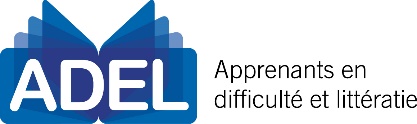 Avant de lire, coche ce qui te semble être      la meilleure affirmation.Après ta lecture, coche la bonne affirmation.Le renard arctique est blanc en hiver   et brun en été.Le renard arctique est toujours blanc.Le renard arctique est noir à l’automne.Le renard arctique est blanc en hiver   et brun en été.Le renard arctique est toujours blanc.Le renard arctique est noir à l’automne.Le renard arctique peut flairer               un animal sous 4 mètres de neige.Le renard arctique peut flairer             un animal sous 1,5 mètre de neige.Le renard arctique peut flairer un animal sous 35 centimètres de neige.Le renard arctique peut flairer             un animal sous 4 mètres de neige.Le renard arctique peut flairer             un animal sous 1,5 mètre de neige.Le renard arctique peut flairer un animal sous 35 centimètres de neige.La femelle peut avoir jusqu’à 8 petits.La femelle peut avoir jusqu’à 15 petits.La femelle peut avoir jusqu’à 22 petits.La femelle peut avoir jusqu’à 8 petits.La femelle peut avoir jusqu’à 15 petits.La femelle peut avoir jusqu’à 22 petits.Ce renard appartient à la même famille que les chats.Ce renard appartient à la même famille que les chiens.Ce renard appartient à la même famille que les ratons laveurs.Ce renard appartient à la même famille que les chats.Ce renard appartient à la même famille que les chiens.Ce renard appartient à la même famille que les ratons laveurs.Le renard aboie.Le renard hulule.Le renard glapit.Le renard aboie.Le renard hulule.Le renard glapit.